5 2 1 0    Un mode de vie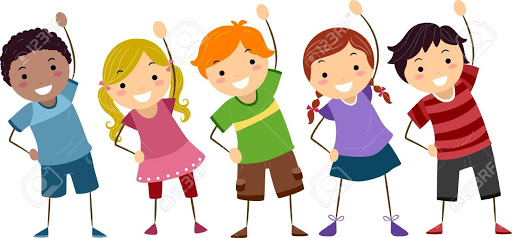 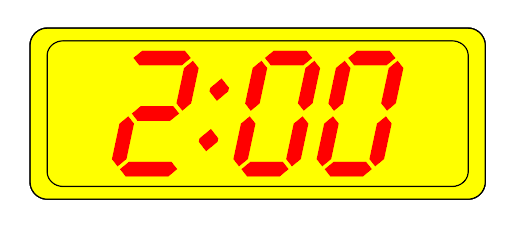 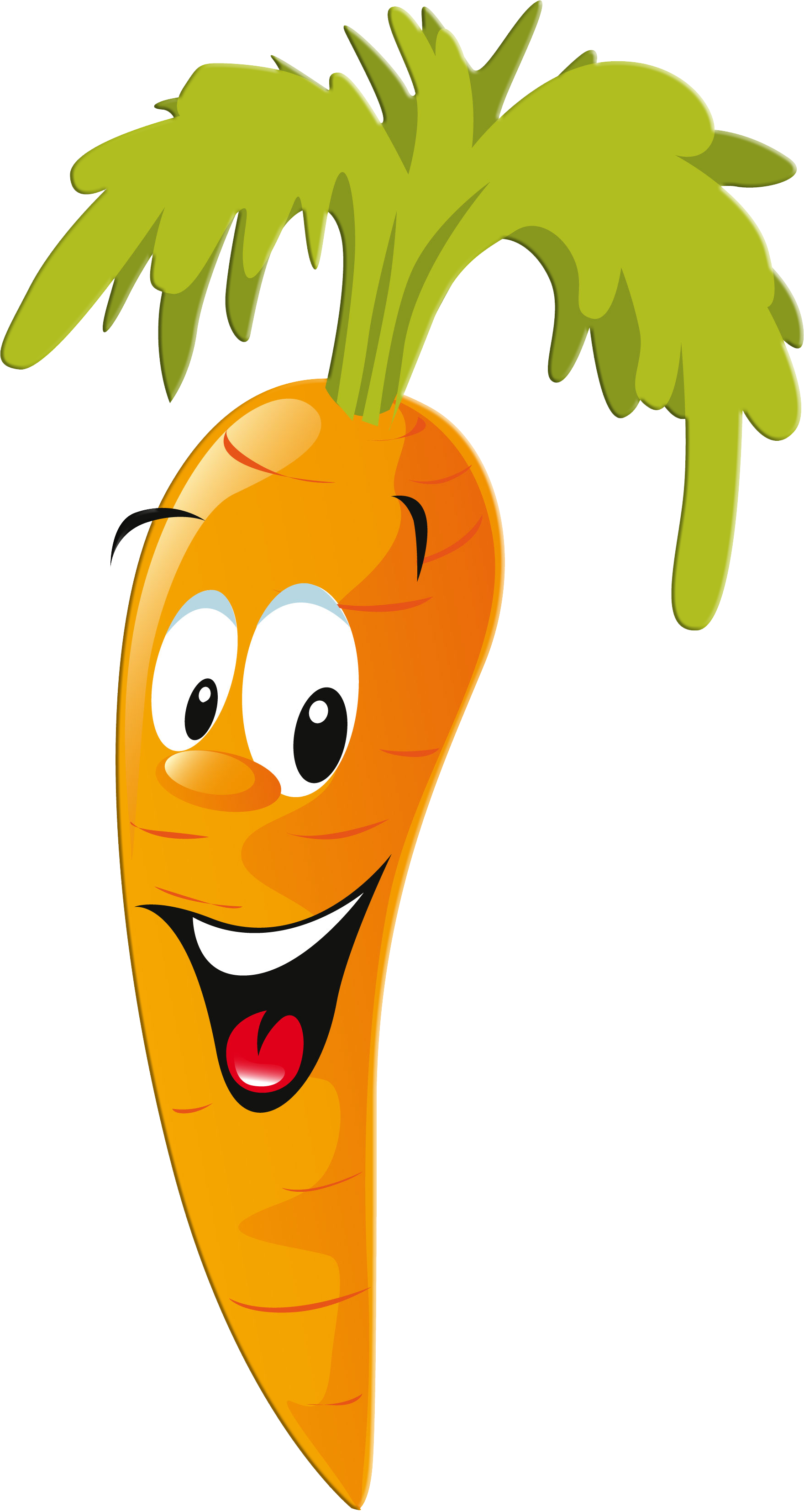 Savourez!  Au moins 5 légumes et fruits chaque jour.Éteignez!  Pas plus de 2 heures par jour devant l’écran.Bougez!  Faites au moins 1 heure d’activité physique chaque jour.Buvez plus d’eau!  Consommez 0 boissons avec sucre ajouté.